מכינה קדם צבאית "נחשון" - המדרשה הישראלית למנהיגות חברתית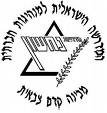 מחזור כ"א הראשון, שובל, 2018, התשע"ח, שבוע 30 בנושא קייטנהמעשה נדיב, קטן ככל שיהיה, לעולם אינו מתבזבז. (איזופו, מתוך המשל "האריה והעכבר")יום א'25.3.18ט' בניסן התשע"חאפריקהיום ב'26.3.18י' בניסן התשע"חהמזרח הרחוקיום ג'27.3.18י"א בניסן התשע"חארה"ביום ד'28.3.18 י"ב בניסן התשע"חיום חוץ - קיפצובהיום ה'29.3.18י"ג בניסן התשע"חאירופהמנחה תורןאביחיאביחיעדןרוןעדןמובילי יוםיובל ומיקהיובל ומיקהיובל ומיקהיובל ומיקהיובל ומיקהתורניםעידו ונועם תעידו ונועם תעידו ונועם תעידו ונועם תעידו ונועם ת6:00- השכמה וארוחת בוקר7:00- נקיונות7:30 –התארגנות אחרונה8:00- כינוס בוקר + חלוקה לקבוצות9:00- פעילות תוכן לפי נושא היום10:15- ארוחת בוקר10:40-זמן מדריך11:00-פעילות תוכן לפי נושא היום12:00-הפסקה12:30- כינוס וסיכום יום13:00- סיום לו"ז קייטנה +נקיונות13:30- ארוחת צהריים14:15- סיכום ותדרוך למחר14:45- הכנות למחר15:15- הפסקה15:40- יציאה לכיוון הבית כנסת16:00– אפיית מצות – שלום המר19:00- ארוחת ערב20:00- מדיטציה להמונים – נועם גדעוני21:00- מעבדים את זה6:00- השכמה וארוחת בוקר7:00- נקיונות7:30- התארגנות אחרונה8:00- כינוס בוקר+פעילות פתיחה9:00- פעילות תוכן לפי נושא היום10:15- ארוחת בוקר10:40- זמן מדריך11:00-פעילות תוכן לפי נושא היום12:00-הפסקה12:30- כינוס וסיכום יום13:00- סיום לו"ז קייטנה +נקיונות13:30- ארוחת צהריים+ הרמת כוסית14:15- סיכום ותדרוך למחר14:45- הכנות למחר15:15- הפסקה16:30- 17:40- אריה גולדמאכר מספר על בנו18:00- מד"ס19:00 - מקלחות20:00- ארוחת ערב21:00- מעבדים את זה6:00-- השכמה וארוחת בוקר7:00- נקיונות8:00- התארגנות אחרונה8:00-כינוס בוקר+פעילות פתיחה9:00- פעילות תוכן לפי נושא היום10:15- ארוחת בוקר10:40-זמן מדריך11:00-פעילות תוכן לפי נושא היום12:00-הפסקה12:30- כינוס וסיכום יום13:00- סיום לו"ז קייטנה +נקיונות13:30- ארוחת צהריים14:15- סיכום ותדרוך למחר14:45-הכנות למחר15:15- הפסקה17:45- קוסם?!19:00-20:00- ארוחת ערב20:00- סיפור בניגונים – גיא חדד21:00- מעבדים את זה6:00--השכמה וארוחת  בוקר7:00-נקיונות7:30- התארגנות אחרונה8:00- כינוס בוקר + פעילות פתיחה לקראת היום8:50- עלייה לאוטובוסים9:00- יציאה לקיפצובה9:25- הגעה לקיפצובה והתארגנות לקראת כניסה9:30- כניסה + ארוחת בוקר9:50- נקיונות ותדרוך קבוצות10:00 - הסתובבות חופשית של הקבוצות12:15- כינוס ועלייה לאוטובוסים12:30- יציאה לבית שמש13:00-הגעה למתנס ופיזור חניכים13:00- ארוחת צהריים13:45- סיכום ותדרוך למחר14:45- הכנות למחר15:15-הפסקה16:00- למה קשה כשאתה שחור? – סיגל 17:15- הפסקה 17:30- מד"ס – just dance18:10- ארוחת ערב19:00- מקלחות20:00- ערב קריוקי – חוליית קהילה21:00- מעבדים את זה6:00- השכמה וארוחת בוקר7:00- נקיונות7:30- התארגנות אחרונה8:00- כינוס בוקר+פעילות פתיחה9:00- פעילות תוכן לפי נושא היום10:00- ארוחת בוקר10:30--זמן פרידה של הקבוצות + התחלת הכנה למופע כשרונות11:00- המשך הכנה למופע כשרונות12:00- מופע כשרונות + סיכום קייטנה13:00- סיום לו"ז קייטנה +נקיונות14:30- ארוחת צהריים15:15- סיכום קייטנה + פ"ש16:00 - תדרוך לתלת16:30 – יציאה לחופשה